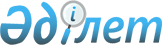 О внесении дополнений в постановление Правительства Республики Казахстан от 31 мая 2014 года № 597 "Об утверждении Комплексного плана по борьбе с туберкулезом в Республике Казахстан на 2014 – 2020 годы"Постановление Правительства Республики Казахстан от 29 июня 2018 года № 394
      Правительство Республики Казахстан ПОСТАНОВЛЯЕТ:
      1. Внести в постановление Правительства Республики Казахстан от 31 мая 2014 года № 597 "Об утверждении Комплексного плана по борьбе с туберкулезом в Республике Казахстан на 2014 – 2020 годы" следующие дополнения:
      Комплексный план по борьбе с туберкулезом в Республике Казахстан на 2014 – 2020 годы, утвержденный указанным постановлением:
      дополнить строкой, порядковые номера 34-1, следующего содержания:
      "
      ";
      дополнить строкой, порядковый номер 36-1, следующего содержания:
      "
      ";
      дополнить строкой, порядковый номер 63-1, следующего содержания:
      "
      ".
      2. Настоящее постановление вводится в действие со дня его подписания.
					© 2012. РГП на ПХВ «Институт законодательства и правовой информации Республики Казахстан» Министерства юстиции Республики Казахстан
				
34-1
Актуализировать стандарт организации оказания противотуберкулезной помощи в Республике Казахстан
приказ
МЗ
3 квартал 2019 года
не требуется
36-1.
Проработать вопрос по ужесточению ответственности за сокрытие фактов заболевания туберкулезом
информация
МЗ
2018-2019 годы
не требуется
63-1.
Актуализировать межведомственный план мероприятий по оказанию противотуберкулезной помощи в пенитенциарной системе
план
МВД МЗ
4 квартал 2018 года
не требуется
      Премьер-Министр
Республики Казахстан

Б. Сагинтаев
